Maak een evenement tot Fairtrade Event 2016Naast gemeentes, dorpen, kerken en scholen kunnen in de gemeente Assenede ook evenementen meedoen aan de campagne voor Fairtrade. De Werkgroep Fairtrade Gemeente Assenede heeft voor evenementen de titel “Fairtrade Event” ontwikkeld.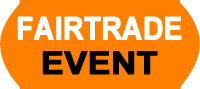 Omdat evenementen veel bezoekers trekken, kun je veel mensen bereiken en in aanraking brengen met Fairtrade. Op die manier kunnen we de Fairtrade gedachte - eerlijke handel  en goed voor mens en milieu - verder verspreiden onder de bevolking.Om te kunnen worden aangemerkt als Fairtrade Event moet worden voldaan aan een aantal criteria op het gebied van:Gebruik van Fairtrade producten
(ten minste 1 Fairtrade aanbod van voedsel, ten minste 1 aanbod van drank)Communicatie over Fairtrade: Sensibiliseren/ communicatie
(vooraf en tijdens het event), met het Fairtrade logo/ Fairtrade Vlag, uitleg bij de hapjes/eetstand, op het drukwerk het logo van FairtradeDe Werkgroep Fairtrade Gemeente Assenede kan u helpen om van het evenement een “Fairtrade Event” te maken. De werkgroep zorgt verder voor:het digitale logoinformatie voor in het programmaboekjevermelding Fairtrade Event in de agenda op onze websiteWe voorzien een mand Fairtrade producten voor de vrijwilligers en VIPs op uw evenement ter waarde van 35 euro. de “Fairtrade Event” – vlagAls (zo veel als mogelijk) aan de criteria wordt voldaan, mag de organisatie zich “Fairtrade Event” noemen en de “Fairtrade Event”-vlag hijsen tijdens het evenement. De vlag is te leen en wordt ter beschikking gesteld door de werkgroep.Bent u als organisatie van een evenement geïnteresseerd en wilt u meewerken aan de Fairtrade Campagne, neem dan contact op met de werkgroep. Ook voor vragen kunt u bij de werkgroep terecht: fairtrade@assenede.be Evenementen die aan bovenstaande criteria voldoen, sturen hun dossier 1 maand voor het evenement door naar fairtrade@assenede.be